이에스엘 에이전트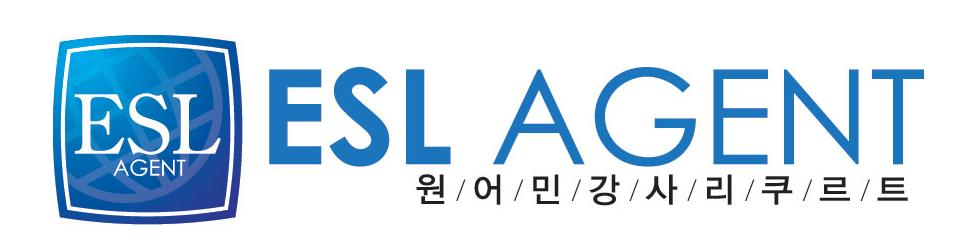 최진영(Cassie)02-2675-0582010-9286-9179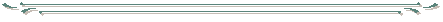 Mark A Bailey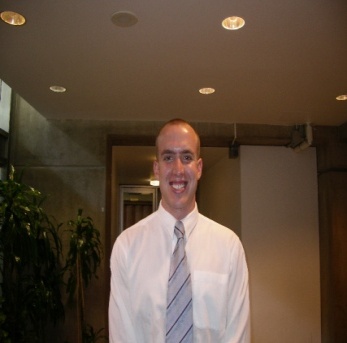 Selected ExperienceEducationBar AdmissionsAffiliationsSelected TransactionsAssociate Bailey & AssociatesHalifax, Nova ScotiaDecember 2011 - PresentGeneral practitionerSpecific focus on litigation and corporate mattersAppearances at all levels of courtGeneral practitionerSpecific focus on litigation and corporate mattersAppearances at all levels of courtAssociate (Mining and Securities Group)Cassels Brock & Blackwell LLPToronto, OntarioMay 2011 – December 2011Securities law associate practicing in the mining groupSpecific focus on financing matters for mining and resource issuersBroad experience on a variety of financing transactions, including public and private offeringsSecurities law associate practicing in the mining groupSpecific focus on financing matters for mining and resource issuersBroad experience on a variety of financing transactions, including public and private offeringsAssociate (Business Law Group)Norton Rose OR LLP (formerly Ogilvy Renault LLP)Toronto, OntarioAugust 2008 – May 2011Diversified corporate-commercial law practice with an emphasis on financial services and securities lawSignificant securities law experience, including public and private offerings and assisting public companies in meeting their continuous disclosure obligationsExperience on a variety of financing transactions, including domestic, cross-border, acquisition finance and public-private-partnershipsDiversified corporate-commercial law practice with an emphasis on financial services and securities lawSignificant securities law experience, including public and private offerings and assisting public companies in meeting their continuous disclosure obligationsExperience on a variety of financing transactions, including domestic, cross-border, acquisition finance and public-private-partnershipsStudent-at LawNorton Rose OR LLP (formerly Ogilvy Renault LLP)Toronto, OntarioMay 2007 – May 2008Completed formal rotations in business law, litigation and labour and employment departmentsSeconded to Royal Bank of Canada, Canadian Banking departmentCompleted formal rotations in business law, litigation and labour and employment departmentsSeconded to Royal Bank of Canada, Canadian Banking departmentSummer Law StudentNorton Rose OR LLP (formerly Ogilvy Renault LLP)Toronto, OntarioMay 2006 – August 2006Summer Law StudentBailey & AssociatesHalifax, Nova ScotiaMay 2005 – August 2005Teaching Assistant (Laws 2500 – Introduction to Law)Dalhousie UniversityHalifax, Nova ScotiaSeptember 2005 – May 2007English as a Second Language InstructorBoston CampusSeoul, South Korea2003 - 2004Baccalaureate of LawsDalhousie UniversityHalifax, Nova Scotia2007Graduated with First Class HonoursDean’s List academic standing (2005, 2006, 2007)Alistair Fraser Memorial Scholarship recipient (2005, 2006, 2007)George Isaac Smith Memorial Award recipient (2007)Graduated with First Class HonoursDean’s List academic standing (2005, 2006, 2007)Alistair Fraser Memorial Scholarship recipient (2005, 2006, 2007)George Isaac Smith Memorial Award recipient (2007)Bachelor of Arts, History and EnglishSaint Mary’s UniversityHalifax, Nova Scotia2003Nova ScotiaDecember, 2009OntarioJune, 2008Canadian Bar AssociationOntario Bar AssociationParadigm Capital Inc. & Synchronica plc – Private Placement of Subscription ReceiptsParadigm Capital Inc. & Synchronica plc – Private Placement of Subscription ReceiptsDate of Closing:July 15, 2011Approximate Value:$7,325,000DescriptionLead associate counsel to a syndicate of underwriters in connection with a brokered private placement of subscription receipts by Synchronica plc.Midlands Minerals Corporation – Proxy BattleMidlands Minerals Corporation – Proxy BattleDate of Closing:June 30, 2011Approximate Value:UndisclosedDescription:Lead associate counsel to a group of dissident shareholders in the successful removal of the board of directors of Midlands Minerals Corporation.Mpathix, Inc. – Acquisition of OEM Business UnitMpathix, Inc. – Acquisition of OEM Business UnitDate of Closing:April 27, 2011Approximate Value:UndisclosedDescription:Lead associate counsel to Mpathix, Inc. in connection with the acquisition of the OEM Business Unit of NewNet Technologies LLC.Brookfield New Horizons Income Fund – Initial Public OfferingBrookfield New Horizons Income Fund – Initial Public OfferingDate of Closing:April 4, 2011Approximate Value:$130,000,000Description:Lead associate counsel to MGI Securities Inc. in the initial public offering of units by Brookfield New Horizons Income Fund.Newport Partners Income Fund – Second Amended and Restated Senior Credit AgreementNewport Partners Income Fund – Second Amended and Restated Senior Credit AgreementDate of Closing:March 23, 2011Approximate Value:$106,000,000Description:Counsel to the borrower in connection with the second amendment and restatement of a senior secured credit facility.RBC Dominion Securities & Bauer Performance Sports Ltd. – Initial Public OfferingRBC Dominion Securities & Bauer Performance Sports Ltd. – Initial Public OfferingDate of Closing:March 3, 2011Approximate Value:$75,000,000Description:Lead associate counsel to a syndicate of underwriters in the initial public offering of common shares by Bauer Performance Sports Ltd.Newport Partners Income Fund – Assignment of Senior Secured Credit FacilityNewport Partners Income Fund – Assignment of Senior Secured Credit FacilityDate of Closing:December 20, 2010Approximate Value:$106,000,000Description:Counsel to the borrower in connection with the assignment of a senior secured credit facility to a syndicate of lenders.Infrastructure Ontario – Thunder Bay Consolidated CourthouseInfrastructure Ontario – Thunder Bay Consolidated CourthouseDate of Closing:November 19, 2010Approximate Value:$473,500,000Description:Lead associate counsel to Infrastructure Ontario and the Ministry of the Attorney General of Ontario in the structuring, procurement, negotiation and settlement of project documents in connection with a public-private-partnership project to design, build and maintain a new consolidated courthouse facility in Thunder Bay, Ontario.MGI Securities Inc. & Exploration Orbite V.S.P.A. Inc. – Brokered Private PlacementMGI Securities Inc. & Exploration Orbite V.S.P.A. Inc. – Brokered Private PlacementDate of Closing:November 8, 2010Approximate Value:$12,500,000Description:Lead associate counsel to MGI Securities Inc. in connection with a brokered private placement of units by Exploration Orbite V.S.P.A. Inc.MGI Securities Inc. & Quantum Rare Earth Developments Corp. – Brokered Private PlacementMGI Securities Inc. & Quantum Rare Earth Developments Corp. – Brokered Private PlacementDate of Closing:November 5, 2010Approximate Value:$6,501,561Description:Lead associate counsel to MGI Securities Inc. in connection with a brokered private placement of flow-through units by Quantum Rare Earth Developments Corp.MGI Securities Inc. & Crown Gold Corporation – Brokered Private PlacementMGI Securities Inc. & Crown Gold Corporation – Brokered Private PlacementDate of Closing:October 29, 2010Approximate Value:$1,500,000Description:Lead associate counsel to MGI Securities Inc. in connection with a brokered private placement of units by Crown Gold Corporation.3P International Energy Corp. – Private Placement3P International Energy Corp. – Private PlacementDate of Closing:October 26, 2010Approximate Value:$13,000,000Description:Lead associate counsel to 3P International Energy Corp. in connection with a non-brokered private placement of common shares.Bank of America, N.A. & Channel Commercial Corporation – Amendment and Restatement of Credit FacilitiesBank of America, N.A. & Channel Commercial Corporation – Amendment and Restatement of Credit FacilitiesDate of Closing:October 13, 2010Approximate Value:US$15,000,000Description:Counsel to lender in connection with an amendment and restatement of a senior secured asset-based revolving credit facility.MGI Securities Inc. & Argex Mining Inc. – Brokered Private PlacementMGI Securities Inc. & Argex Mining Inc. – Brokered Private PlacementDate of Closing:September 30, 2010Approximate Value:$5,250,000Description:Lead associate counsel to MGI Securities Inc., the lead agent, in a syndicated brokered private placement of special warrants by Argex Mining Inc.3P International Energy Corp. – Private Placement3P International Energy Corp. – Private PlacementDate of Closing:September 30, 2010Approximate Value:$5,000,000Description:Lead associate counsel to 3P International Energy Corp. in connection with a non-brokered private placement of common shares.3P International Energy Corp. – Acquisition of Galizien Energy Corp.3P International Energy Corp. – Acquisition of Galizien Energy Corp.Date of Closing:July 21, 2010Approximate Value:$1,320,000Description:Lead associate counsel to 3P International Energy Corp. in the acquisition of all the issued and outstanding shares of Galizien Energy Corp.MGI Securities Inc. & Puget Ventures Inc. – Brokered Private PlacementMGI Securities Inc. & Puget Ventures Inc. – Brokered Private PlacementDate of Closing:June 30, 2010Approximate Value:$1,500,000Description:Lead associate counsel to MGI Securities Inc. in connection with a brokered private placement of flow-through common shares and units by Puget Ventures Inc.Ontario Municipal Employees Retirement System – Establishment of Fund for Canadian and Dutch Start-UpsOntario Municipal Employees Retirement System – Establishment of Fund for Canadian and Dutch Start-UpsDate of Closing:June 22, 2010Approximate Value:EUR200,000,000Description:Canadian counsel to OMERS Strategic Investments in the establishment of INKEF Capital, a joint venture investment initiative with the Dutch pension fund ABP.Granite Global Solutions Corp. – Acquisition of Genstar Group of CompaniesGranite Global Solutions Corp. – Acquisition of Genstar Group of CompaniesDate of Closing:May 31, 2010Approximate Value:UndisclosedDescription:Counsel to the borrower in connection with the acquisition financing of a diversified group of companies.Jacob Securities Inc. & Ironhorse Oil & Gas Inc. – Brokered Private PlacementJacob Securities Inc. & Ironhorse Oil & Gas Inc. – Brokered Private PlacementDate of Closing:April 15, 2010Approximate Value:$5,300,000Description:Lead associate counsel to Jacob Securities Inc. and a syndicate of underwriters in the private placement of flow-through common shares by Ironhorse Oil & Gas Inc.Porter Aviation Holdings Inc. & Royal Bank of Canada – Secured Credit FacilityPorter Aviation Holdings Inc. & Royal Bank of Canada – Secured Credit FacilityDate of Closing:March 29, 2010Approximate Value:$37,000,000Description:Lead associate counsel to Porter Aviation Holdings Inc., parent corporation of Porter Airlines Inc., in connection with the establishment of a senior credit facility.Infrastructure Ontario – Waterloo Region Consolidated CourthouseInfrastructure Ontario – Waterloo Region Consolidated CourthouseDate of Closing:March 1, 2010Approximate Value:$766,000,000Description:Lead associate counsel to Infrastructure Ontario and the Ministry of the Attorney General of Ontario in the structuring, procurement, negotiation and settlement of project documents in connection with the public-private-partnership project to design, build and maintain a new consolidated courthouse facility in Waterloo, Ontario.National Bank of Canada & Front Street Flow Through 2010-I Limited Partnership – Public Offering of UnitsNational Bank of Canada & Front Street Flow Through 2010-I Limited Partnership – Public Offering of UnitsDate of Closing:February 18, 2010Approximate Value:UndisclosedDescription:Lead associate counsel to lender providing certain credit facilities associated with equity financing.TransGaming Inc. – Private Placement of UnitsTransGaming Inc. – Private Placement of UnitsDate of Closing:December 23, 2009Approximate Value:$8,912,239Description:Counsel to the issuer in a brokered private placement of units.Bank of America, N.A. & Geradu Ameristeel – Senior Secured Asset-Based Revolving Credit FacilityBank of America, N.A. & Geradu Ameristeel – Senior Secured Asset-Based Revolving Credit FacilityDate of Closing:December 21, 2009Approximate Value:US$650,000,000Description:Counsel to lender in the establishment of secured credit facilities.Aeroplan Canada – Secured Credit FacilityAeroplan Canada – Secured Credit FacilityDate of Closing:July 30, 2009Approximate Value:$600,000,000Description:Counsel to lender in the establishment of secured credit facility.Thomas Weisel Partners Canada Inc. & Semafo inc. – Brokered Private PlacementThomas Weisel Partners Canada Inc. & Semafo inc. – Brokered Private PlacementDate of Closing:July 23, 2009Approximate Value:$40,519,500Description:Lead associate to a syndicate of underwriters in the private placement of common shares.International Finance Corporation & Guyana Goldfields Inc. – Private PlacementInternational Finance Corporation & Guyana Goldfields Inc. – Private PlacementDate of Closing:June 3, 2009Approximate Value:$17,500,000Hochshild Mining PLC – Acquisition of Southwestern Resources Corp.Hochshild Mining PLC – Acquisition of Southwestern Resources Corp.Date of Closing:May 20, 2009Approximate Value:$22,500,000Royal Bank of Canada – Bought Deal Public Offering of Preferred SharesRoyal Bank of Canada – Bought Deal Public Offering of Preferred SharesDate of Closing:April 29, 2009Approximate Value:$325,000,000HearUSA Inc. – Disposition of Canadian Operations to Helix Inc.HearUSA Inc. – Disposition of Canadian Operations to Helix Inc.Date of Closing:April 27, 2009Approximate Value:$28,625,000Nortel Networks Corporation – Cross-Border RestructuringNortel Networks Corporation – Cross-Border RestructuringDate of Closing:January 14, 2009Approximate Value:UndisclosedThomas Weisel Partners Canada Inc. & Semafo inc. – Brokered Private PlacementThomas Weisel Partners Canada Inc. & Semafo inc. – Brokered Private PlacementDate of Closing:December 14, 2008Approximate Value:$23,046,000Royal Bank of Canada – Establishment and Renewal of Covered Bond ProgrammeRoyal Bank of Canada – Establishment and Renewal of Covered Bond ProgrammeDate of Closing:October 31, 2008Approximate Value:EUR40,000,000,000Royal Bank of Canada – Acquisition of Commercial Leasing Division of ABN AMBRO Bank N.V.Royal Bank of Canada – Acquisition of Commercial Leasing Division of ABN AMBRO Bank N.V.Date of Closing:October 1, 2008Approximate Value:UndisclosedWajax Income Fund – Acquisition of Weir Process EquipmentWajax Income Fund – Acquisition of Weir Process EquipmentDate of Closing:September 8, 2008Approximate Value:$25,400,000